Cele nauczania dwujęzycznegoNauczanie dwujęzyczne w szkole podstawowej ma na celu: Zwiększenie motywacji uczniów do nauki języków obcych poprzez wspieranie ich zdolności i pozytywną informację zwrotną oraz nacisk na umiejętność swobodnego komunikowania się i wykorzystania kompetencji językowych do nauki innych przedmiotów. Opanowanie przez uczniów szerokiego zakresu środków językowych umożliwiającego sprawną komunikację w mowie i piśmie.Dobre przygotowanie uczniów do egzaminu z języka angielskiego.Przygotowanie do kontynuacji nauki w szkole średniej zwłaszcza w klasach dwujęzycznych, językowych, humanistycznych, medialnych, europeistycznych. Przygotowanie uczniów do udziału w konkursach językowych i przedmiotowych.Poszerzenie wiedzy uczniów o kulturze Wielkiej Brytanii i krajów anglojęzycznych oraz państw europejskich,  kształtowanie w uczniach poszanowania innych kultur i narodów. Motywowanie uczniów do prowadzenia samodzielnych i grupowych prac badawczych, twórczych i artystycznych w ramach projektów międzyprzedmiotowych. Przygotowanie ucznia do świadomego uczenia się, samodzielnego myślenia i rozwiązywania problemów, korzystania z różnych źródeł informacji, współdziałania w grupie, efektywnego komunikowania się oraz do oceniania poziomu swej wiedzy i umiejętności.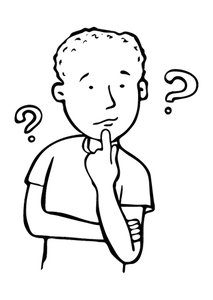 
Goals of bilingual teachingBilingual teaching at primary school aims to:1. Increasing students' motivation to learn foreign languages ​​by supporting them with positive feedback, and emphasizing the ability to communicate freely and using language competences to learn other subjects.2. Mastering a wide range of vocabulary and grammatical structures to enable effective communication in speech and writing.3. Preparing students for the English language exam.4. Preparation for continuing education in high school.5. Preparing students to participate in language and subject competitions.6. Expanding students' knowledge of the culture of Great Britain and English-speaking countries and European countries, shaping students' respect for other cultures and nations.7. Motivating students to conduct independent, group research, creative and artistic work as part of cross-curricular projects.8. Preparing the student for conscious learning, independent thinking and problem solving, using various sources of information, cooperating in a group, effective communication and for assessing the level of their knowledge and skills.